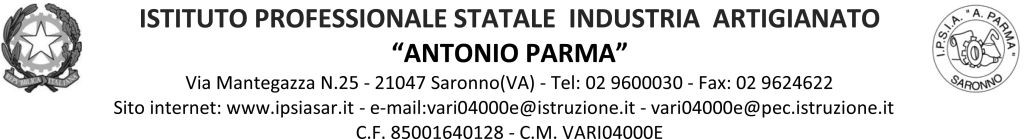 Circ. n. 84                                                                                 Saronno, 29 ottobre 2021                                                                                                  Ai docenti: Classe 5^CA                                                                                                  Agli studenti: Rappresentanti di classe                                                                                                  Ai genitori: Rappresentanti di classeOggetto: Convocazione Consiglio di classe straordinario 5^CADocenti, rappresentanti genitori e rappresentanti studenti della classe in oggetto, sono convocati per un Consiglio di classe straordinario a distanza (Classroom 5^CA 2021-2022 Cdc) giovedì 04 novembre 2021dalle ore 17.00 solo docentidalle ore 17.45 docenti e rappresentanti genitori e alunniper discutere il seguente O.d.g.:Provvedimenti disciplinariIl docente Coordinatore di Classe alle ore 17.45 invia il link per il collegamento ai Rappresentanti di Classe.Se qualche docente o genitore o studente volessero partecipare in presenza, lo può fare in presso la sala riunioni CIC.Il Dirigente Scolastico  (Prof. Alberto Ranco)                                                               	